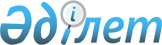 О внесении изменений в приказ Председателя Комитета национальной безопасности Республики Казахстан от 3 июня 2015 года № 45 "Об утверждении норм снабжения имуществом для подготовки и содержания служебных животных в Пограничной службе Комитета национальной безопасности Республики Казахстан"Приказ Председателя Комитета национальной безопасности Республики Казахстан от 23 июля 2022 года № 42/қе
      ПРИКАЗЫВАЮ:
      1. Внести в приказ Председателя Комитета национальной безопасности Республики Казахстан от 3 июня 2015 года № 45 "Об утверждении норм снабжения имуществом для подготовки и содержания служебных животных в Пограничной службе Комитета национальной безопасности Республики Казахстан" (зарегистрирован в Реестре государственной регистрации нормативных правовых актов Республики Казахстан за № 11544) следующие изменения:
      заголовок приказа изложить в следующей редакции: 
      "Об утверждении норм снабжения имуществом для подготовки и содержания служебных животных в Пограничной службе и Пограничной академии Комитета национальной безопасности Республики Казахстан";
      преамбулу изложить в следующей редакции:
      "В соответствии с пунктом 4 статьи 26 Закона Республики Казахстан "Об обороне и Вооруженных Силах Республики Казахстан" ПРИКАЗЫВАЮ:";
      пункт 1 приказа изложить в следующей редакции:
      "1. Утвердить прилагаемые нормы снабжения имуществом для подготовки и содержания служебных животных в Пограничной службе и Пограничной академии Комитета национальной безопасности Республики Казахстан.";
      нормы снабжения имуществом для подготовки и содержания служебных животных в Пограничной службе и Пограничной академии Комитета национальной безопасности Республики Казахстан, утвержденные указанным приказом, изложить в новой редакции согласно приложению к настоящему приказу.
      2. Пограничной службе Комитета национальной безопасности Республики Казахстан в установленном законодательством Республики Казахстан порядке обеспечить:
      1) направление настоящего приказа в Республиканское государственное предприятие на праве хозяйственного ведения "Институт законодательства и правовой информации Республики Казахстан" Министерства юстиции Республики Казахстан для размещения в Эталонном контрольном банке нормативных правовых актов Республики Казахстан в соответствии с требованиями пункта 10 Правил ведения Государственного реестра нормативных правовых актов Республики Казахстан, Эталонного контрольного банка нормативных актов Республики Казахстан, утвержденных постановлением Правительства Республики Казахстан от 25 июля 2016 года № 439;
      2) размещение настоящего приказа на интернет-ресурсе Комитета национальной безопасности Республики Казахстан.
      3. Контроль за исполнением пункта 2 настоящего приказа возложить на заместителя Председателя Комитета национальной безопасности Республики Казахстан – Директора Пограничной службы генерал-майора Алдажуманова Ерлана Ергалиулы.
      4. Настоящий приказ вступает в силу со дня подписания.
      СОГЛАСОВАН:Министр финансов Республики Казахстан________________________ Е. Жамаубаев"______"___________________ 2022 года Нормы снабжения имуществом для подготовки и содержания служебных животных в Пограничной службе и Пограничной академии Комитета национальной безопасности Республики Казахстан
					© 2012. РГП на ПХВ «Институт законодательства и правовой информации Республики Казахстан» Министерства юстиции Республики Казахстан
				
      Председатель Комитетанациональной безопасностиРеспублики Казахстангенерал-лейтенантнациональной безопасности 

Е. Сагимбаев
Приложение к приказу
Председателя Комитета
национальной безопасности
Республики Казахстан
от 23 июля 2022 года № 42Утверждены приказом
Председателя Комитета
национальной безопасности
Республики Казахстан
от 3 июня 2015 года № 45
№ п/п
Наименование нормы снабжения
Единица измерения
Количество
Срок службы (лет)
1
Будка для собаки деревянная
штука
1 на собаку
5
2
Сборный вольер для служебной собаки (на штат служебных собак)
штука
1 на собаку
10
3
Учебные плакаты для подготовки групп специалистов служебных животных (10 плакатов)
комплект
1 на группу
5
4
Щетка для уборки вольера (станка)
штука
1 на голову
1
5
Совок металлический для уборки вольера
штука
1 на собаку
2
6
Лопата совковая (штыковая) для уборки вольера (станка)
штука
1 на голову
2
7
Комплект флажков
комплект
1 на группу
3
8
Учебный комплект для обыска местности, помещений, транспортных средств
комплект
1 на группу
3
9
Учебный комплект для следовой работы (для розыскных собак)
комплект
1 на группу
3
10
Учебный комплект для бесконтактной выборки вещей
комплект
1 на группу
3
11
Бронежилет на собаку (для штурмовых собак)
штука
2 на группу
8